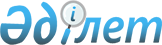 О применении антидемпинговой меры в отношении гусеничных бульдозеров с неповоротным и поворотным отвалом мощностью до 250 л. с., происходящих из Китайской Народной Республики и ввозимых на таможенную территорию Евразийского экономического союзаРешение Коллегии Евразийской экономической комиссии от 10 ноября 2015 года № 148.
      В соответствии c пунктом 107 Протокола о применении специальных защитных, антидемпинговых и компенсационных мер по отношению к третьим странам (приложение № 8 к Договору о Евразийском экономическом союзе от 29 мая 2014 года) и на основании доклада Департамента защиты внутреннего рынка Евразийской экономической комиссии Коллегия Евразийской экономической комиссии решила:
      1. Применить антидемпинговую меру посредством введения антидемпинговой пошлины в размере согласно приложению в отношении ввозимых на таможенную территорию Евразийского экономического союза гусеничных бульдозеров с неповоротным и поворотным отвалом мощностью до 250 л. с., происходящих из Китайской Народной Республики и классифицируемых кодом 8429 11 009 0 ТН ВЭД ЕАЭС, установив срок действия данной антидемпинговой меры 5 лет.
      2. Государственным органам государств – членов Евразийского экономического союза, уполномоченным в сфере таможенного дела, обеспечить взимание антидемпинговой пошлины, предусмотренной настоящим Решением, руководствуясь как кодом ТН ВЭД ЕАЭС, так и наименованием товара.
      3. Настоящее Решение вступает в силу по истечении 30 календарных дней с даты его официального опубликования. РАЗМЕРЫ СТАВОК
антидемпинговой пошлины
      Сноска. Размеры ставок с изменением, внесенным решением Коллегии Евразийской экономической комиссии от 20.11.2018 № 188 (вступает в силу по истечении 30 календарных дней с даты его официального опубликования).
					© 2012. РГП на ПХВ «Институт законодательства и правовой информации Республики Казахстан» Министерства юстиции Республики Казахстан
				
Председатель Коллегии
Евразийской экономической комиссии
В. ХристенкоПРИЛОЖЕНИЕ
к Решению Коллегии
Евразийской экономической комиссии
от 10 ноября 2015 г. № 148
Наименование товара
Производитель
Размер ставки антидемпинговой пошлины (процентов от таможенной стоимости)
Гусеничные бульдозеры с неповоротным и поворотным отвалом мощностью до 250 л. с.
Xuanhua Construction Machinery Co., Ltd (No. 21, Dongsheng Road, Xuanhua, Hebei Province, China)
9,65
Гусеничные бульдозеры с неповоротным и поворотным отвалом мощностью до 250 л. с.
Shantui Construction Machinery Co., Ltd (No. 58, Highway G327, High-Tech District, Jining City, Shandong Province, China)
11,31
Гусеничные бульдозеры с неповоротным и поворотным отвалом мощностью до 250 л. с.
Shanxi Zoomlion Heavy Industry Science & Technology Machinery Co., Ltd (Guanbei Village, Huayin City, Shanxi Province, China)
13,80
Гусеничные бульдозеры с неповоротным и поворотным отвалом мощностью до 250 л. с.
Tianjin Liugong Machinery Co., Ltd. (No. 203, Jingsan Road, Tianjin Airport Economic Area, China)
44,65
Гусеничные бульдозеры с неповоротным и поворотным отвалом мощностью до 250 л. с.
прочие
44,65
Caterpillar (Qingzhou) Ltd. (No. 12999 Nanhuan Road, Qingzhou City, Shandong Province, China, 262500)
18,50